ORDER DESCRIPTIONObject of the contractThe subject of the order is the cleaning and neutralization of main filter and pipeline being parts of the  MOCVD reactor Aixtron AIX2800G4.The scope of the subject of the contractMain particle filter.Pipeline (photo attached)3. ParametryFilter Cleanning from: AsH3 Arsine, PH3 Phosphine, TMGa Trimethylgallium, TMIn Trimethylindium, TMAl Trimethylaluminium, CBr4 Tetrabromomethane,New cartridges,Reassembly, Leak test.Att no 1 photo of the pipeline: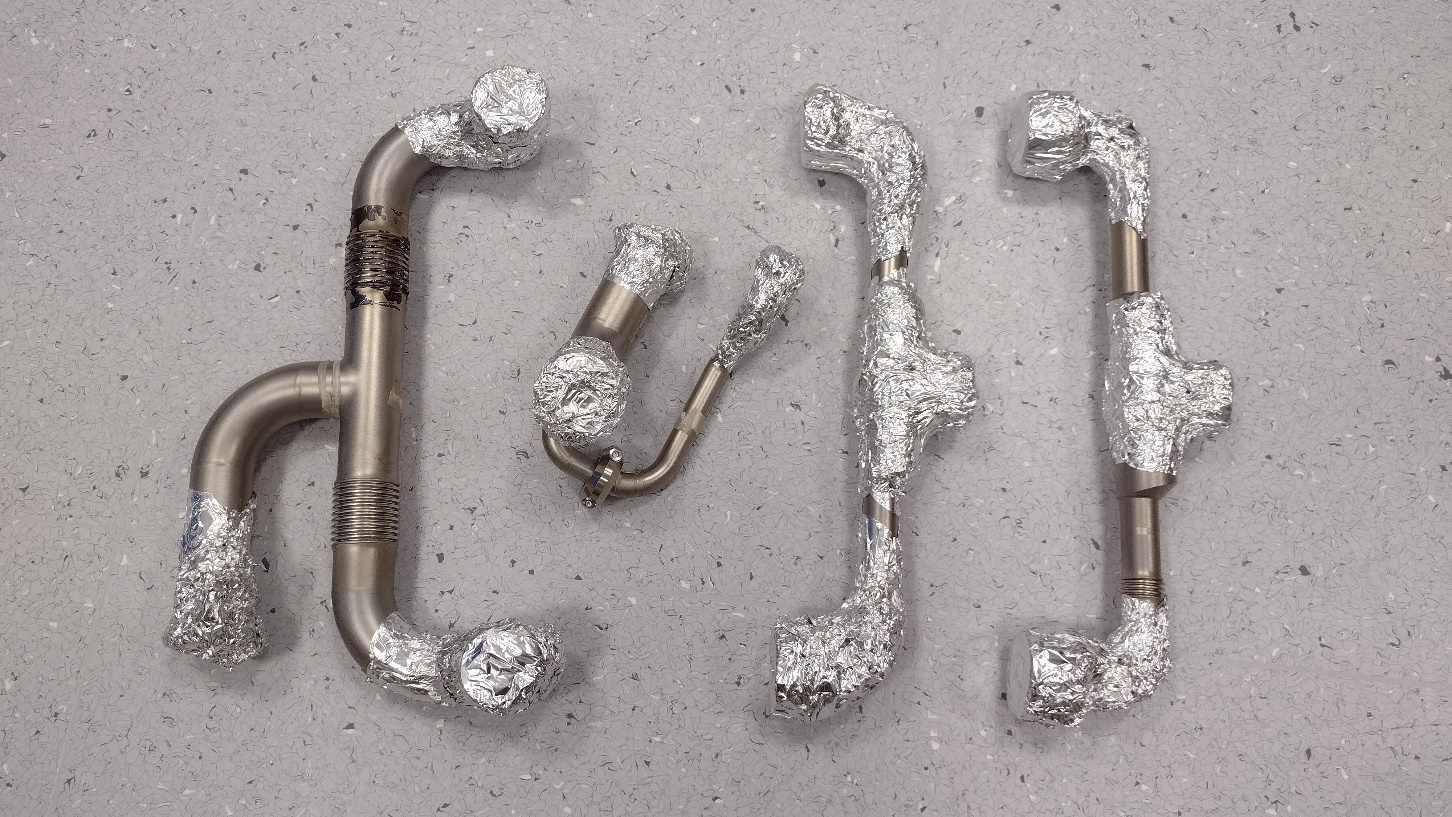 